Attendance  declarationThe undersigned Prof. ........................................................................... declares that the doctoral student ..................................................................................................., student code (matricola) ................................ has been attending the course of................................................................................................... activated by the University of ……….……………………………………………………………………………….... for the bachelor/master/PhD Course in ……………………………………………………………………………………………...Periodic signatures for stating the course attendance:UNIVERSITY OF PADOVAPhD Course in Sciences, Technologies and Measurements for SpaceDateLecturer signatureDateLecturer signature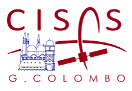 